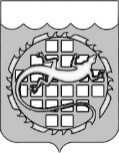 КОНТРОЛЬНО-СЧЕТНАЯ ПАЛАТА ОЗЕРСКОГО ГОРОДСКОГО ОКРУГАРАСПОРЯЖЕНИЕО Положении о предоставлении гражданами, претендующимина замещение должностей муниципальной службы, и лицами, замещающими должности муниципальной службы в аппарате Контрольно-счетной палаты Озерского городского округа сведений о доходах, расходах, об имуществе и обязательствах имущественного характераВ соответствии с Федеральными законами от 02.03.2007 № 25-ФЗ                              «О муниципальной службе в Российской Федерации», от 25.12.2008 № 273-ФЗ «О противодействии коррупции», Законом Челябинской области от 30.05.2007 № 144-ЗО «О регулировании муниципальной службы в Челябинской области»:1.	Утвердить прилагаемое Положение о предоставлении гражданами, претендующими на замещение должностей муниципальной службы, и лицами, замещающими должности муниципальной службы в аппарате Контрольно-счетной палате Озерского городского округа сведений о доходах, расходах, об имуществе и обязательствах имущественного характера.2.	Ознакомить лиц, замещающих должности муниципальной службы в аппарате Контрольно-счетной палаты Озерского городского округа с настоящим распоряжением.3.	Опубликовать настоящее распоряжение в официальном средстве массовой информации органов местного самоуправления Озерского городского округа и разместить на официальном сайте органов местного самоуправления Озерского городского округа Челябинской области в информационно-телекоммуникационной сети «Интернет».4.	Контроль за выполнением настоящего распоряжения оставляю за собой.ПредседательКонтрольно-счетной палатыОзерского городского округа							А.Ю. ЛюковПриложение к распоряжению председателяКонтрольно-счетной палатыОзерского городского округаот  23.03.2015 № 28 Положение о предоставлении гражданами,претендующими на замещение должностей муниципальной службы, и лицами, замещающими должности муниципальной службы в аппарате Контрольно-счетной палаты Озерского городского округа сведений о доходах, расходах, об имуществе и обязательствах имущественного характера1. Настоящее Положение о предоставлении гражданами, претендующими на замещение должностей муниципальной службы, и лицами, замещающими должности муниципальной службы в аппарате Контрольно-счетной палаты Озерского городского округа сведений о доходах, расходах, об имуществе и обязательствах имущественного характера (далее - Положение), устанавливает порядок представления гражданами, претендующими на замещение должностей муниципальной службы и лицами, замещающими должности муниципальной службы в аппарате Контрольно-счетной палаты Озерского городского округа, сведений о доходах, расходах, об имуществе и обязательствах имущественного характера.2. Обязанность представлять сведения о своих доходах, об имуществе и обязательствах имущественного характера, а также сведения о доходах,                             об имуществе и обязательствах имущественного характера своих супруги (супруга) и несовершеннолетних детей возлагается на гражданина, претендующего на замещение должности муниципальной службы, предусмотренной перечнем должностей, при назначении на которые граждане и при замещении которых муниципальные служащие обязаны представлять сведения о своих доходах, об имуществе и обязательствах имущественного характера, а также сведения о доходах, об имуществе и обязательствах имущественного характера своих супруги (супруга) и несовершеннолетних детей, утвержденным распоряжением председателя Контрольно-счетной палаты Озерского городского округа (далее - гражданин).3. Обязанность представлять сведения о своих доходах, расходах,                          об имуществе и обязательствах имущественного характера, а также сведения о доходах, расходах, об имуществе и обязательствах имущественного характера своих супруги (супруга) и несовершеннолетних детей возлагается на лицо, замещающее должность муниципальной службы, предусмотренную перечнем должностей, при назначении на которые граждане и при замещении которых муниципальные служащие обязаны представлять сведения о своих доходах,                       об имуществе и обязательствах имущественного характера, а также сведения о доходах, об имуществе и обязательствах имущественного характера своих супруги (супруга) и несовершеннолетних детей, утвержденным распоряжением председателя Контрольно-счетной палаты Озерского городского округа (далее - муниципальный служащий).4. Сведения о доходах, расходах, об имуществе и обязательствах имущественного характера представляются по утвержденной распоряжением председателя Контрольно-счетной палаты Озерского городского округа форме справки.5. Гражданин при назначении на должность муниципальной службы представляет: 1) сведения о своих доходах, полученных от всех источников (включая доходы по прежнему месту работы или месту замещения выборной должности, пенсии, пособия, иные выплаты) за календарный год, предшествующий году подачи документов для замещения должности муниципальной службы, а также сведения об имуществе, принадлежащем ему на праве собственности, и о своих обязательствах имущественного характера по состоянию на первое число месяца, предшествующего месяцу подачи документов для замещения должности муниципальной службы (на отчетную дату);2) сведения о доходах супруги (супруга) и несовершеннолетних детей, полученных от всех источников (включая заработную плату, пенсии, пособия, иные выплаты) за календарный год, предшествующий году подачи гражданином документов для замещения должности муниципальной службы, а также сведения об имуществе, принадлежащем им на праве собственности, и об их обязательствах имущественного характера по состоянию на первое число месяца, предшествующего месяцу подачи гражданином документов для замещения должности муниципальной службы (на отчетную дату).6. Муниципальный служащий представляет ежегодно, не позднее                                   30 апреля года, следующего за отчетным:1) сведения о своих доходах, полученных за отчетный период (с 1 января по 31 декабря) от всех источников (включая денежное содержание, пенсии, пособия, иные выплаты), а также сведения об имуществе, принадлежащем ему на праве собственности, и о своих обязательствах имущественного характера по состоянию на конец отчетного периода;2) сведения о доходах супруги (супруга) и несовершеннолетних детей, полученных за отчетный период (с 1 января по 31 декабря) от всех источников (включая заработную плату, пенсии, пособия, иные выплаты), а также сведения об имуществе, принадлежащем им на праве собственности, и об их обязательствах имущественного характера по состоянию на конец отчетного периода;3) сведения о своих расходах, а также о расходах своих супруги (супруга) и несовершеннолетних детей по каждой сделке по приобретению земельного участка, другого объекта недвижимости, транспортного средства, ценных бумаг, акций (долей участия, паев в уставных (складочных) капиталах организаций), совершенной им, его супругой (супругом) и (или) несовершеннолетними детьми в течение календарного года, предшествующего году представления сведений (далее - отчетный период), если общая сумма таких сделок превышает общий доход муниципального служащего и его супруги (супруга) за три последних года, предшествующих отчетному периоду, и об источниках получения средств, за счет которых совершены эти сделки.7. Муниципальный служащий, замещающий должность муниципальной службы, не включенную в перечень должностей перечнем должностей, при назначении на которые граждане и при замещении которых муниципальные служащие обязаны представлять сведения о своих доходах, об имуществе и обязательствах имущественного характера, а также сведения о доходах,                             об имуществе и обязательствах имущественного характера своих супруги (супруга) и несовершеннолетних детей, утвержденным распоряжением председателя Контрольно-счетной палаты Озерского городского округа (далее - перечень должностей), и претендующий на замещение должности муниципальной службы, включенной в этот перечень должностей, представляет сведения о доходах, об имуществе и обязательствах имущественного характера в соответствии с пунктом 5 настоящего Положения.8. Сведения о доходах, расходах, об имуществе и обязательствах имущественного характера представляются представителю нанимателя (работодателю).9. В случае, если гражданин или муниципальный служащий, обнаружили, что в представленных ими представителю нанимателя (работодателю) сведениях о доходах, расходах, об имуществе и обязательствах имущественного характера не отражены или не полностью отражены какие-либо сведения либо имеются ошибки, они вправе представить уточненные сведения в порядке, установленном настоящим Положением.Гражданин, назначаемый на должность муниципальной службы, может представить уточненные сведения в течение одного месяца со дня представления сведений в соответствии с пунктом 4 настоящего Положения.Муниципальный служащий может представить уточненные сведения в течение одного месяца после окончания срока, указанного в пункте 6 настоящего Положения.10. В случае непредставления по объективным причинам муниципальным служащим сведений о доходах, расходах, об имуществе и обязательствах имущественного характера супруги (супруга) и несовершеннолетних детей данный факт подлежит рассмотрению на соответствующей комиссии по соблюдению требований к служебному поведению лицами, замещающими должности муниципальной службы, и урегулированию конфликта интересов.11. Проверка достоверности и полноты сведений о доходах, расходах,                    об имуществе и обязательствах имущественного характера, представленных в соответствии с настоящим Положением гражданином и муниципальным служащим, контроль за соответствием расходов муниципального служащего осуществляется в соответствии с законодательством Российской Федерации.12. Сведения о доходах, расходах, об имуществе и обязательствах имущественного характера, представляемые в соответствии с настоящим Положением гражданином и муниципальным служащим, являются сведениями конфиденциального характера, если федеральным законом они не отнесены к сведениям, составляющим государственную тайну.Эти сведения представляются представителю нанимателя (работодателю).13. Сведения о доходах, расходах, об имуществе и обязательствах имущественного характера муниципального служащего, его супруги (супруга) и несовершеннолетних детей, а также сведения об источниках получения средств, за счет которых совершены сделки (совершена сделка) по приобретению земельного участка, другого объекта недвижимости, транспортного средства, ценных бумаг, акций (долей участия, паев в уставных (складочных) капиталах организаций), если общая сумма таких сделок превышает общий доход муниципального служащего и его супруги (супруга) за три последних года, предшествующих отчетному периоду, представленные в соответствии с настоящим Положением размещаются в информационно-телекоммуникационной сети интернет на официальном сайте органа местного самоуправления Озерского городского округа и предоставляются отделом кадров и муниципальной службы, средствам массовой информации для опубликования по их запросам, в порядке определяемом законодательством Российской Федерации.14. Лица, замещающие должности муниципальной службы, в обязанности которых входит работа со сведениями о доходах, расходах, об имуществе и обязательствах имущественного характера, виновные в их разглашении или использовании в целях, не предусмотренных законодательством Российской Федерации, несут ответственность в соответствии с законодательством Российской Федерации.15. Сведения о доходах, об имуществе и обязательствах имущественного характера, представленные в соответствии с настоящим Положением гражданином или муниципальным служащим, указанным в пункте 7 настоящего Положения, при назначении на должность муниципальной службы,  а также сведения о доходах, расходах об имуществе и обязательствах имущественного характера представляемые муниципальными служащими ежегодно, и информация о результатах проверки достоверности и полноты этих сведений приобщаются к личному делу муниципального служащего.В случае, если гражданин или муниципальный служащий, указанный в пункте 7 настоящего Положения, представившие представителю нанимателя (работодателю) справки о своих доходах, об имуществе и обязательствах имущественного характера, а также о доходах, об имуществе и обязательствах имущественного характера своих супруги (супруга) и несовершеннолетних детей, не были назначены на должность муниципальной службы, предусмотренную перечнем должностей, эти справки возвращаются им по их письменному заявлению вместе с другими документами.16. В случае непредставления или представления заведомо ложных сведений о доходах, об имуществе и обязательствах имущественного характера гражданин не может быть назначен на должность муниципальной службы.Непредставление муниципальным служащим сведений о доходах, расходах, об имуществе и обязательствах имущественного характера, либо представление заведомо недостоверных или неполных сведений является правонарушением, влекущим увольнение муниципального служащего с муниципальной службы. 23 марта 2015г.№    28   